REQUERIMENTO N° 266/2019Assunto: Solicita à Sabesp providenciar reparos em vazamento na rua Professor Brito, região central, conforme especifica.Senhor Presidente,CONSIDERANDO que cidadãos e frequentadores da rua Professor Brito, na região central desta cidade, altura do número 01, apontam estar sofrendo há cerca de duas semanas com o vazamento de esgoto vindo da tampa no meio da via (fotos na sequencia), que tem causado bastante mau cheiro;   CONSIDERANDO que a rua tem expressivo movimento, uma vez que  tem uma UBS – Unidade Básica de Saúde – instalada nela; REQUEIRO nos termos regimentais e após ouvido o Douto e Soberano plenário, que seja oficiado à Sabesp (Companhia de Saneamento Básico do Estado de São Paulo) providenciar os reparos adequados do vazamento no trecho apontado na referida via, a fim de garantir o bem-estar dos cidadãos que por lá passam ou buscam atendimento na UBS.  SALA DAS SESSÕES, 13 de Novembro de 2019.THOMÁS ANTONIO CAPELETTO DE OLIVEIRAVereador– PSDB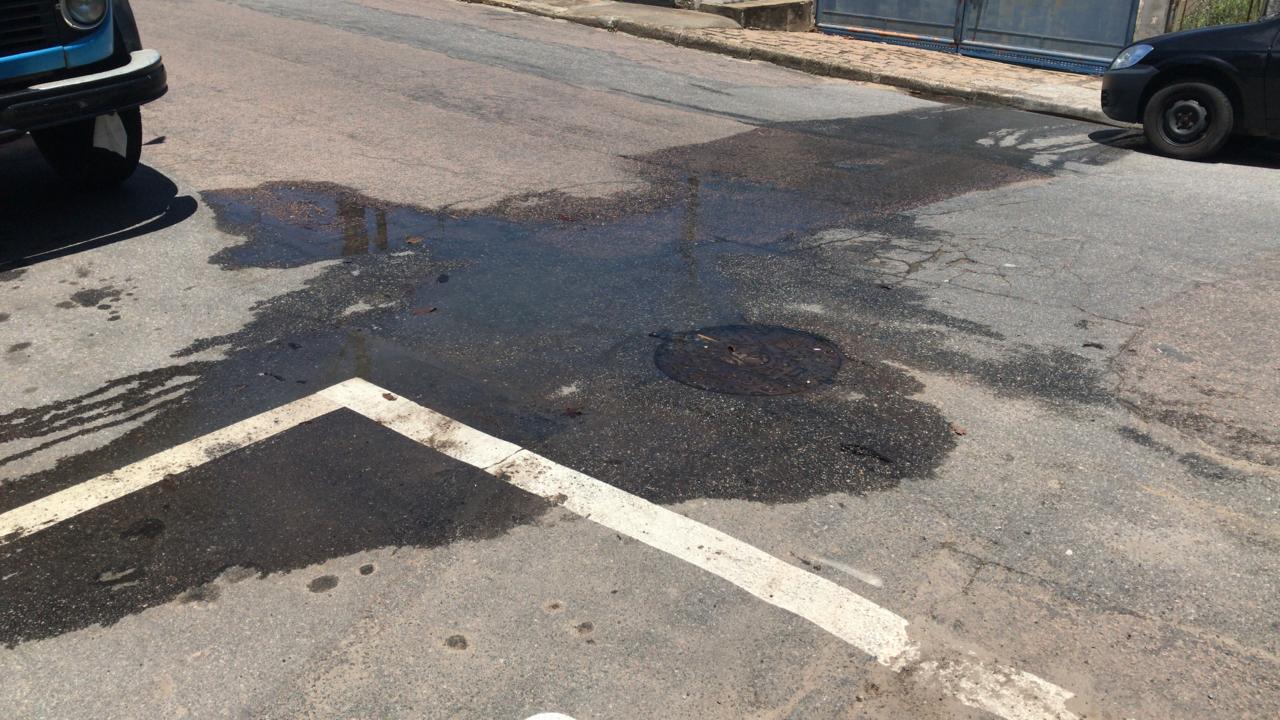 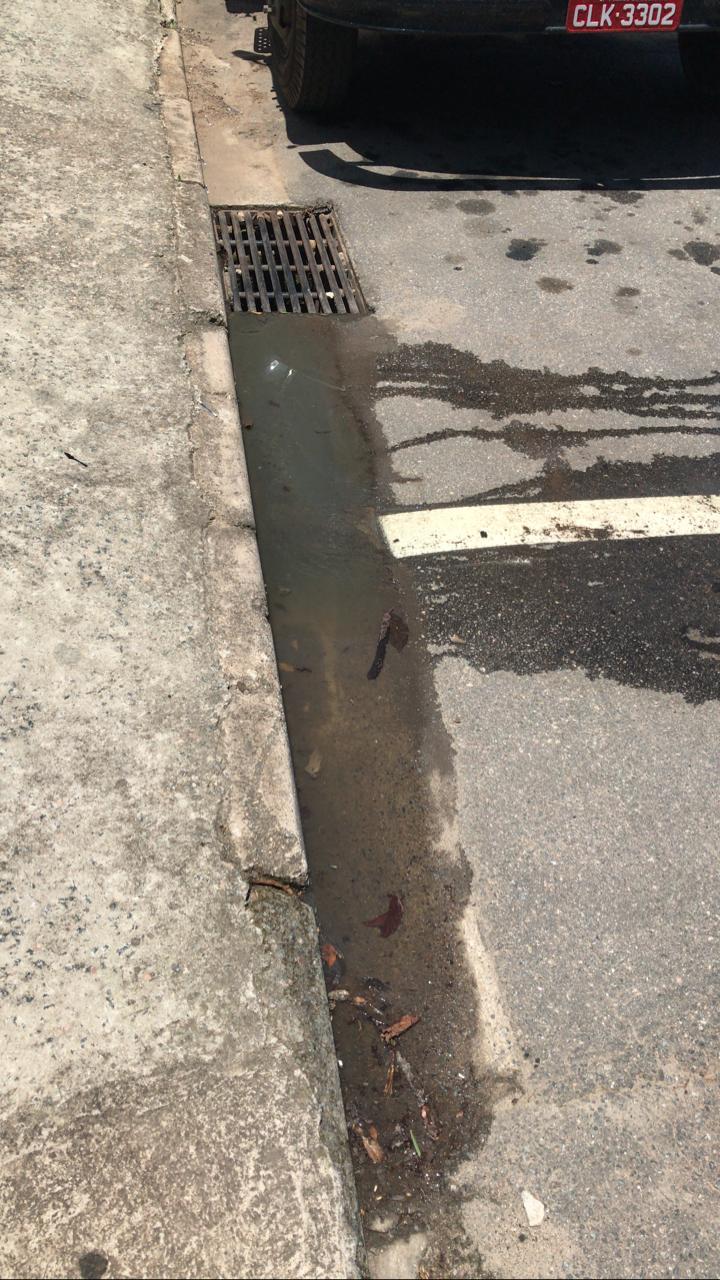 